Intention to apply for Year 7 placement in a selective high school in 2025Dear Parent/Carer,Selective high schools cater for high-potential and academically gifted students who may otherwise be without sufficient classmates at their own academic standard. Selective high schools help these students learn by grouping them with students of similar ability, and by using specialised teaching methods. If you would like to have your child considered for Year 7 selective high school entry in 2025, you need to apply on the internet using a valid email address (not the student’s email address).Detailed instructions on how to apply and the link to the online form are at the Selective high schools and opportunity classes Year 7 website. Applications opened on 9 October 2023 and close on 20 November 2023. You must apply before the closing date.You must submit only ONE application for each student.The Selective High School Placement Test will be held on Thursday 9 May 2024.The tear-off slip below is NOT an application, it is advice to the school that you intend to apply or have applied. The school CANNOT apply on your behalf.Yours sincerely,PrincipalTHIS IS NOT AN APPLICATION FOR ENTRY TO A SELECTIVE HIGH SCHOOLYours sincerely,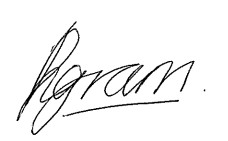 Rebecca Ingram PrincipalTHIS IS NOT AN APPLICATION FOR ENTRY TO A SELECTIVE HIGH SCHOOL.This is a notice to your primary school only that you intend to apply.TO APPLY, GO TO THE ONLINE FORM AT: Selective high schools and opportunity-classes - Year 7 ---------------------- Cut here and return the note below to your child’s class teacher------------------------Intention to apply for Year 7 placement in a selective high school in 2025Student’s name: ________________________________________ Class: ________________I intend to apply/ have applied for selective high school entry in Year 7 in 2025 for my childthrough the Selective Education Unit website between 9 October 2023 and 20 November2023. I am aware that returning this note to the school is not making an application and thatthe school cannot apply on my behalf.Signature of parent/carer: _________________________________THIS IS NOT AN APPLICATION FOR ENTRY TO A SELECTIVE HIGH SCHOOL.This is a notice to your primary school only that you intend to apply.TO APPLY GO TO THE ONLINE FORM AT: https://education.nsw.gov.au/public-schools/selective-high-schools-and-opportunity-classes/year-7